NABÍDKA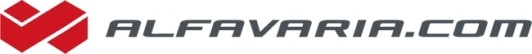 Číslo dokladu: 2018102703Způsob platby: PřevodemDodací adresa:	Splatnost: 14 dnůTECHNICKÁ UNIVERZITA V LIBERCI - dodací	Platnost do: 21.12.2018Studentská 1402/2461 17 Liberec I - Staré Město Czech RepublicDatum vystavení: 21.11.2018vozík dílenský vybavený NAVAHO GTR7 - 168dílů kusovník.......................................................................................................................................................................................................................................................................................................................................................................................................................................................................................................................................................................................................................................................................403 966	2	ks	3.501,00 CZK	9,09	3.182,76 CZK	6.365,52 CZKaku příklepový šroubovák 18V, 2x 1,3Ah Li-Ion.......................................................................................................................................................................................................................................................................................................................................................................................................................................................................................................................................................................................................................................................................412 082	1	ks	7.580,08 CZK	7.580,08 CZK	7.580,08 CZKbruska stolní pr. 200mm 600W 220V s příslušenstvím - kusovník.......................................................................................................................................................................................................................................................................................................................................................................................................................................................................................................................................................................................................................................................................411 982	1	ks	23.820,00 CZK	23.820,00 CZK	23.820,00 CZKvozík paletový vysokozdvižný 1,5t/1600mm s nastavitelnými vidlemi.......................................................................................................................................................................................................................................................................................................................................................................................................................................................................................................................................................................................................................................................................412 031	1	ks	7.987,05 CZK	7.987,05 CZK	7.987,05 CZKvrtačka stojanová s křížovým laserem a svěrákem 230V - kusovník.......................................................................................................................................................................................................................................................................................................................................................................................................................................................................................................................................................................................................................................................................Dodací termíny:GTR7-3 dnyaku šroubovák 3 dnyvrtačka stolní a bruska stolní 14 dnů vozík paletový do 3 týdnůDoklad vystavil (a): xxxxxxxxxxE-mail:	xxxxxxxxTel.:	xxxxxxxxCelkem bez DPH:	105.551,25 CZKDPH:	22.165,76 CZKCelkem vč. DPH:	127.717,01 CZKCELKEM BEZ DPH:	105.551,25 CZK............................................................(razítko, podpis) xxxxxxxxxStrana:	1	/	1DodavatelALFAVARIA Group s. r. o.Pobřežní 28463 31 Chrastava Czech RepublicOdběratelTECHNICKÁ UNIVERZITA V LIBERCIStudentská 1402/246117 Liberec I - Saré Město Czech RepublicIČ:	25002678DIČ:	CZ25002678IČ:	46747885	Tel.:	xxxxxxxxxxDIČ:	CZ46747885	Fax:	xxxxxxxxxxKontaktní osoba:	xxxxxxxxxx Tel.:	xxxxxxxxxxE-mail: xxxxxxxxxxObjednací čísloMnožstvíMJJednotková cenaSleva(%)Jednotková cenapo slevěCena celkembez DPHPopis položkyVaše objednávkaZákaznické číslo403 758232.888,90 CZK9,0929.899,30 CZK59.798,60 CZK